SCENARIO PEDAGOGIQUE EN SCIENCESThème(s):	 T	 CME	 SL	 HSNiveau de la classe:  CAP	 3Prépa-Pro	 Seconde	☑ Cycle Terminal	 BTSDurée : 1h-1h30	Module : HS4 : Comment peut-on adapter sa vision ?Situation problème ou type d’activitéL'objectif d'un appareil photographique est assimilable à une lentille convergente. L'appareil photographique peut recevoir des pellicules de format 24×36.Le photographe veut réaliser la prise de vue d'un objet de 40 cm situé à 1 mètre devant l'objectif. La hauteur qu'il souhaite pour l'image de l'objet est de 36 mm.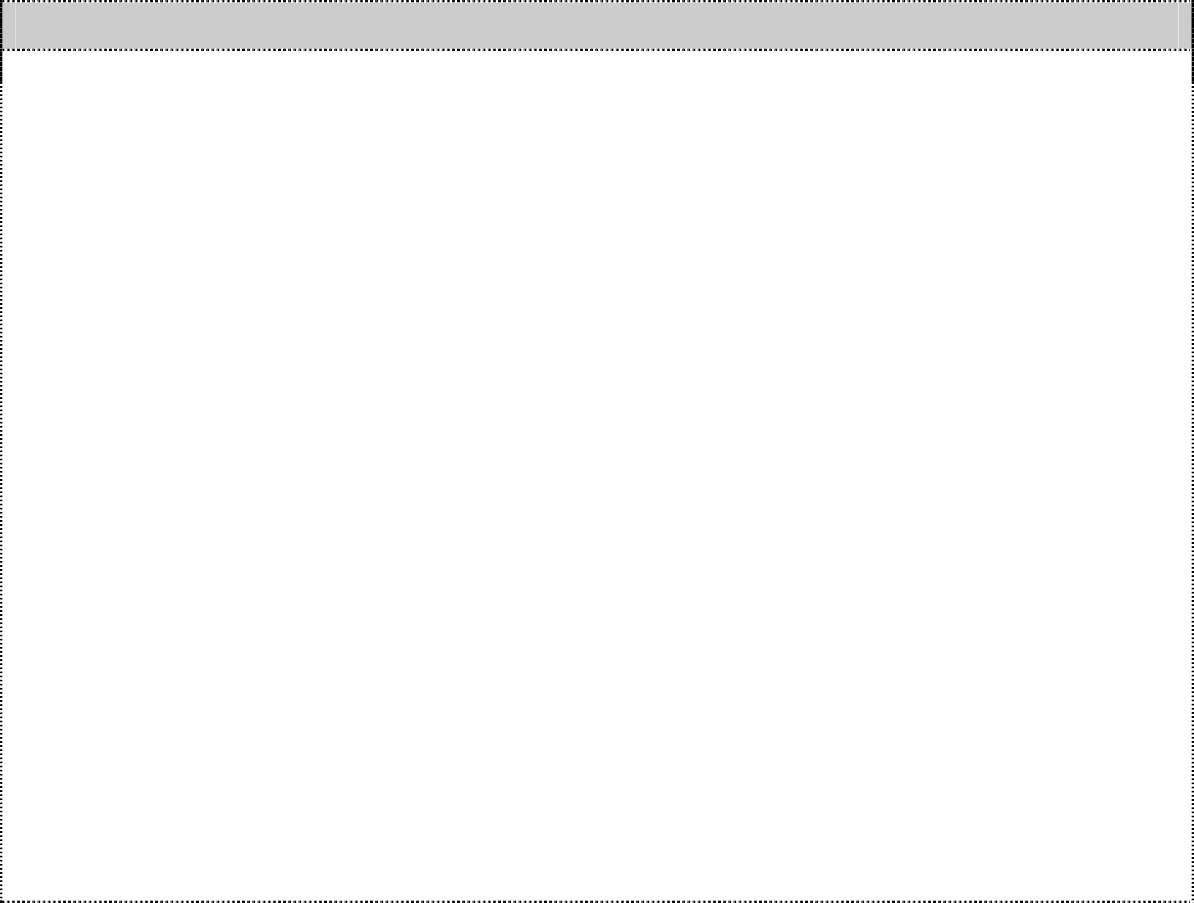 Partie 1Problématique 1 :Quelle doit être la distance focale de l'objectif pour obtenir une image ayant la hauteur souhaitée ?Partie 2Cet appareil photo peut être équipé d'objectifs dont les distances focales sont données dans le tableau ci-dessous, en millimètres :Problématique 2 :Quel objectif doit choisir le photographe pour obtenir l'image la plus grande possible sans dépasser 36 mm ?Objectifs de formation :Capacités, connaissances et attitudes visées du programme de la classe :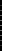 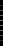 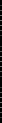 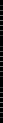 Scenario :Ce qui a été fait avant :Pendant la séance :Ce qui sera fait après :Activité Situation :L'objectif d'un appareil photographique est assimilable à une lentille convergente. L'appareil photographique peut recevoir des pellicules de format 24×36.Le photographe veut réaliser la prise de vue d'un objet de 40 cm situé à 1 mètre devant l'objectif. La hauteur qu'il souhaite pour l'image de l'objet est de 36 mm.Partie 1Problématique 1 :Quelle doit être la distance focale de l'objectif pour obtenir une image ayant la hauteur souhaitée ?Compréhension et analyse de la situationSchématiser la situation ci-dessous. Les distances seront indiquées sur le schéma en cm.……………………………………………………………………………………………………………………………………………………………………………………………………………………………………………………………………………………………………………………………………………………………………………………………………………………………………………………………………………………………………………………………………………………………………………………………………………………………………………………………………………………………………………………………………………………………………………………………………………………………………………………………………………………………………………………………………………………………………………………………………………………………………………………………………………………………………………………………………Proposer une démarche permettant de répondre à la problématique.…………………………………………………………………………………………………………………………………………………………………………………………………………………………………………………………………………………………………………………………………………………………………………………………………………………………………………………………………………………………………………………………………………………………………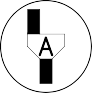 Appel 1 : Présenter la démarche envisagéeMettre en œuvre le protocole envisagé.…………………………………………………………………………………………………………………………………………………………………………………………………………………………………………………………………………………………………………………………………………………………………………………………………………………………………………………………………………Répondre à la problématique.……………………………………………………………………………………………………………………………………………………………………………………………………………………………………Expérimentation : modélisation de la situationAfin d'être plus précis dans la réponse apportée à la problématique, on modélise la situation à l'aide du fichierphoto.ggb.Simuler la situation à l'aide de Geogebra.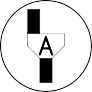 Appel 2 : Présenter le travail réalisé.Relever les résultats obtenus.………………………………………………………………………………………………………………………………………………………………………………………………………………………………………………………………………………………………………………………………………………………Exploitation : conclusionComparer les résultats obtenus dans questions 1.c. et 2.b. et indiquer s'ils sont en accord.………………………………………………………………………………………………………………………………………………………………………………………………………………………………………………………………………………………………………………………………………………………Répondre à la problématique.………………………………………………………………………………………………………………………………………………………………………………………………………………………………………………………………………………………………………………………………………………………Partie 2Cet appareil photo peut être équipé d'objectifs dont les distances focales sont données dans le tableau ci-dessous, en millimètres :Problématique 2 :Quel objectif doit choisir le photographe pour obtenir l'image la plus grande possible sans dépasser 36 mm ?Mettre en œuvre une démarche permettant de répondre à la problématique en utilisant la modélisation précédente.Décrire la démarche utilisée.…………………………………………………………………………………………………………………………………………………………………………………………………………………………………………………………………………………………………………………………………………………………………………………………………………………………………………………………………………Appel 3 : Présenter le travail réalisé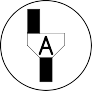 Répondre à la problématique en justifiant le choix.…………………………………………………………………………………………………………………………………………………………………………………………………………………………………………………………………………………………………………………………………………………………………………………………………………………………………………………………………………Compétences de la grille nationale de mathématiques : Grille chronologique2835508590100135180200300400CapacitésConnaissancesAttitudesDéterminer expérimentalement le	Connaitre :foyer image d'une lentille	- les éléments remarquables d’une convergente et sa distance focale.	lentille mince convergente (axeoptique, centre optique O, foyerDéterminer expérimentalement le	Connaitre :foyer image d'une lentille	- les éléments remarquables d’une convergente et sa distance focale.	lentille mince convergente (axeoptique, centre optique O, foyerLe sens de l’observation.Le goût de chercher et de raisonner.Déterminer, à l’aide d’un tracé al’échelle, la position et la grandeur de l’image réelle d’un objet réel a travers une lentille convergente.principal objet F, foyer principal image F’, distance focale) ;-le symbole d’une lentille convergente.La rigueur et la précision.L’esprit critique vis-à-vis de l’information disponible.positionnement de l’élève, diagnostique, place dans la progression…Place dans la progressionRecherche documentaire sur l'œil Modélisation de l'œilIntroduction du vocabulaire sur les lentillesActivité pour découvrir les propriétés des lentilles (TP) Construction géométrique d'une imageActivité pour découvrir les formules de conjugaison.Pré requis supplémentaire :Utilisation de la simulation Geogebra pour la lentille convergente en amont.contexte, déroulement, gestion des classes, expérimentation TIC ….contexte, déroulement, gestion des classes, expérimentation TIC ….contexte, déroulement, gestion des classes, expérimentation TIC ….Supports et outils (logiciels, fiches méthodologiques, ressources documentaires…)Compétences développéesPartie 1 : 1)Travail en binômeEchange avec le professeur(pas uniquement lors des appels)ProfXElèveX XSeule la première feuille est distribuée : partie 1 – 1)S’approprierAnalyser Raisonner RéaliserPartie 1 : 1)Travail en binômeEchange avec le professeur(pas uniquement lors des appels)Document ressource : rayonsparticuliers traversant une lentille.CommuniquerSynthèse collective pour confronter les démarches et les résultats. (problème de précision)XXCommuniquer ValiderPartie 1 : 2) et 3)Travail individuel (par deux si groupe trop important)Echange avec le professeur(pas uniquement lors des appelsXX XUn PC avec Geogebra par élève ou binôme.Réaliser Communiquer ValiderPartie 2Travail individuel (par deux si groupe trop important)Echange avec le professeur(pas uniquement lors des appels)XX XUn PC avec Geogebra par élève ou binôme.Réaliser Communiquer ValiderSynthèse collective en projetant la simulation GeogebraXXUn vidéoprojecteurformalisation de la synthèse, type d’évaluation …Réinvestir la partie 2 pour appliquer les formules de conjugaison. Les défauts de l'œilSituation d'investigation évaluée (hypermétropie)2835508590100135180200300400CompétencesCapacitésAttendusQuestionsQuestionsEvaluationEvaluationEvaluationCompétencesCapacitésAttendusQuestionsQuestions012Partie 1Partie 1Partie 1Partie 1Partie 1Partie 1Partie 1Partie 1S’approprierRechercher, extraire et organiser l’informationToutes les infos sont exploitées AB, A'B', OAToutes les infos sont exploitées AB, A'B', OA1.a.AnalyserRaisonnerProposer une méthode de résolutionTracé des rayons particuliers Détermination de f'Tracé des rayons particuliers Détermination de f'1.b.CommuniquerRendre compte d’une démarche à l’oral et à l'écritVocabulaire adapté Explication claireVocabulaire adapté Explication claire1.b.Appel 1RéaliserExécuter une méthode de résolutionTracé des rayons Positionnement de F'Mesure de la distance focaleTracé des rayons Positionnement de F'Mesure de la distance focale1.c.CommuniquerRendre compte d’un résultat à l’écrit.Vocabulaire adaptéRéponse claire à la problématique et correspondant à la démarche.Vocabulaire adaptéRéponse claire à la problématique et correspondant à la démarche.1.d.RéalisersimulerAB, A'B', OA sont régléesAB, A'B', OA sont réglées2.a.CommuniquerRendre compte d’une démarche à l’oral et à l'écritVocabulaire adapté Explication claireVocabulaire adapté Explication claireAppel 2CommuniquerRendre compte d’un résultat à l’écrit.La valeur de la distance focale Unité préciséeLa valeur de la distance focale Unité précisée2.b.ValiderCritiquer un résultat, argumenterSimilitude si on tient compte de l'imprécision du tracé 1.Similitude si on tient compte de l'imprécision du tracé 1.3.a.CommuniquerRendre compte d’un résultat à l’écritVocabulaire adaptéRéponse claire à la problématiqueVocabulaire adaptéRéponse claire à la problématique3.b.Partie 2Partie 2Partie 2Partie 2Partie 2Partie 2Partie 2Partie 2RéaliserChoisir et exécuter une méthode de résolutionExpérimentation en utilisant les différentes distances focalesEt en particulier 35 et 50Expérimentation en utilisant les différentes distances focalesEt en particulier 35 et 501.CommuniquerRendre compte d’une démarche à l’oral et à l'écritVocabulaire adapté Explication claireVocabulaire adapté Explication claire2.Appel 3ValiderCritiquer un résultat, argumenterChoix réalisé en tenant compte de la contrainte A'B' ≤ 36 mmChoix réalisé en tenant compte de la contrainte A'B' ≤ 36 mm3.CommuniquerRendre compte d’un résultat à l’écrit.Vocabulaire adaptéRéponse claire à la problématiqueVocabulaire adaptéRéponse claire à la problématique3.